3 сентябряДень солидарности в борьбе с терроризмом.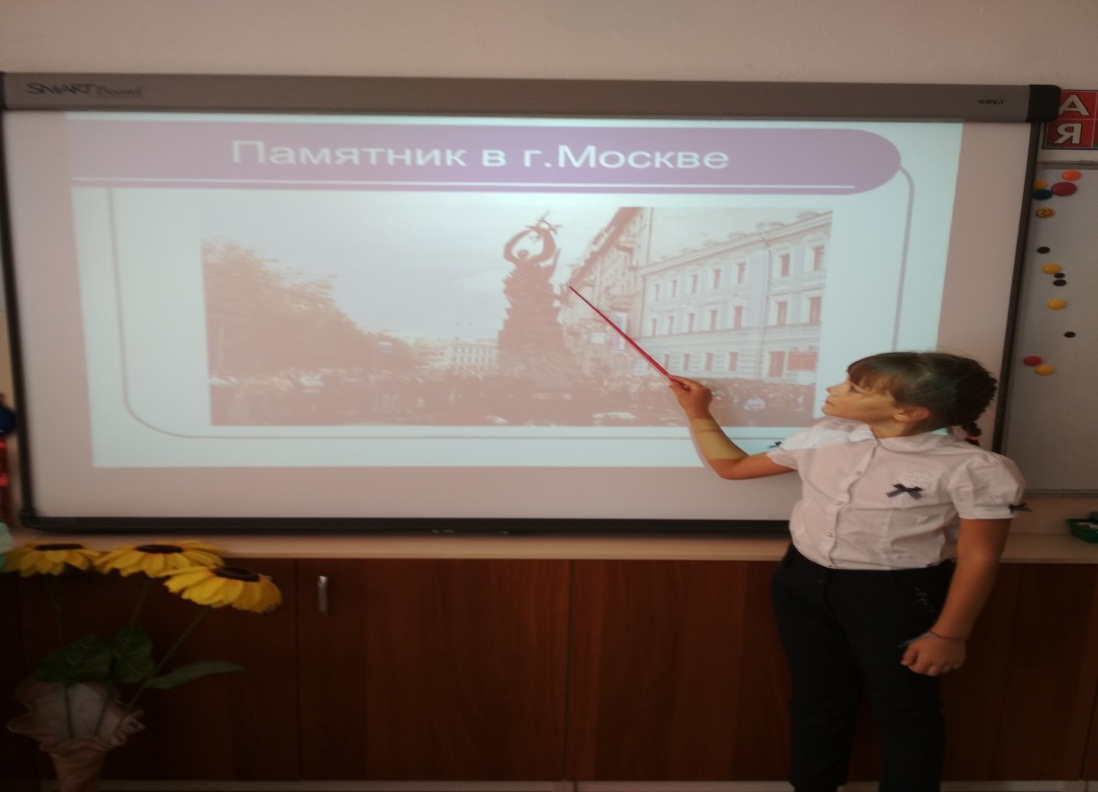 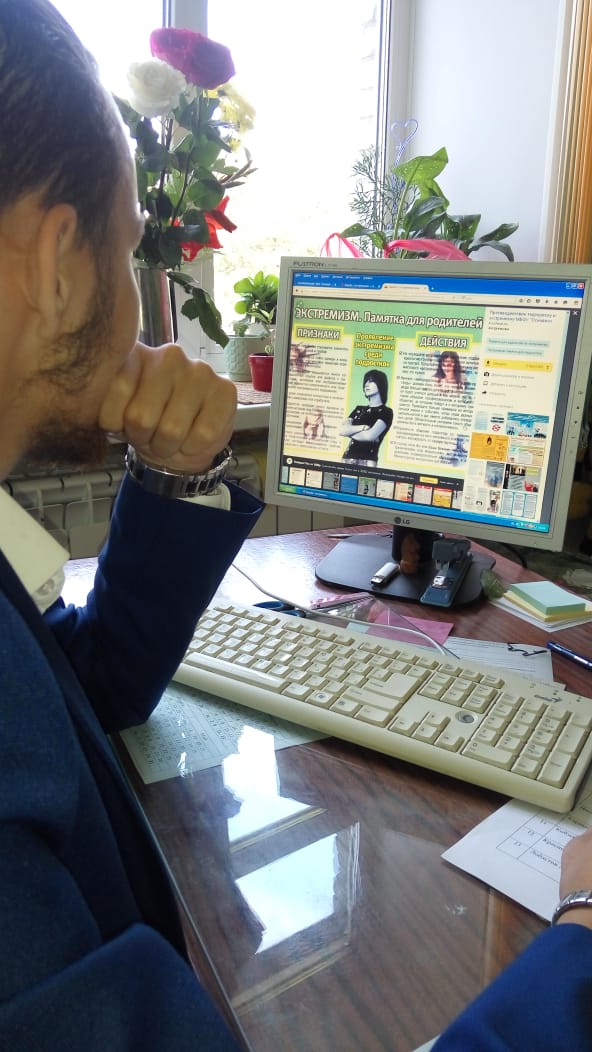 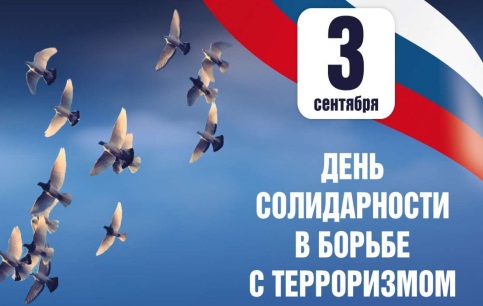 